АДМИНИСТРАЦИЯ КРАСНОСЕЛЬКУПСКОГО РАЙОНАПОСТАНОВЛЕНИЕ«14» февраля 2024 г.                                                                          № 44-Пс. КрасноселькупО распространении на отдельные категории граждан ограничений, запретов и обязанностей, установленных Федеральным законом «О противодействии коррупции» и другими федеральными законами в целях противодействия коррупцииВ соответствии с Федеральным законом от 25 декабря 2008 года № 273-ФЗ «О противодействии коррупции», статьей 275 Трудового кодекса Российской Федерации, постановлением Правительства Ямало-Ненецкого автономного округа от 31 августа 2017 года № 909-П «О распространении на отдельные категории граждан ограничений, запретов и обязанностей, установленных Федеральным законом «О противодействии коррупции» и другими федеральными законами в целях противодействия коррупции», руководствуясь Уставом муниципального округа Красноселькупский район, Администрация Красноселькупского района  постановляет:1. Установить, что на лиц, замещающих должности руководителей  муниципальных учреждений, функции и полномочия учредителя которых выполняет Администрация Красноселькупского района (далее - руководитель, учреждение), распространяются следующие ограничения, запреты и обязанности:1.1. руководитель не вправе:заниматься предпринимательской деятельностью лично или через доверенных лиц;участвовать в управлении коммерческой или некоммерческой организацией, за исключением следующих случаев:- участия на безвозмездной основе в управлении политической партией, органом профессионального союза, в том числе выборным органом первичной профсоюзной организации, созданной в органе местного самоуправления, участия в съезде (конференции) или общем собрании иной общественной организации, жилищного, жилищно-строительного, гаражного кооперативов, товарищества собственников недвижимости;- участия на безвозмездной основе в управлении некоммерческой организацией (кроме участия в управлении политической партией, органом профессионального союза, в том числе выборным органом первичной профсоюзной организации, созданной в органе местного самоуправления, участия в съезде (конференции) или общем собрании иной общественной организации, жилищного, жилищно-строительного, гаражного кооперативов, товарищества собственников недвижимости) с разрешения работодателя (его представителя), которое получено в порядке, установленном муниципальным нормативным правовым актом;- участия в управлении благотворительной организацией с разрешения работодателя (его представителя), которое получено в порядке, установленном муниципальным нормативным правовым актом;- участия на безвозмездной основе в управлении коммерческой организацией, являющейся организацией государственной корпорации, государственной компании или публично-правовой компании, более 50 процентов акций (долей) которой находится в собственности государственной корпорации, государственной компании или публично-правовой компании, в качестве члена коллегиального органа управления этой организации в порядке, установленном муниципальным нормативным правовым актом, определяющим порядок такого участия, если федеральными конституционными законами или федеральными законами не установлено иное;- представления на безвозмездной основе интересов муниципального округа Красноселькупский район в органах управления и ревизионной комиссии организации, учредителем (акционером, участником) которой является муниципальный округ Красноселькупский район, в соответствии с муниципальным нормативным правовым актом, определяющим порядок осуществления от имени муниципального округа Красноселькупский район полномочий учредителя организации либо порядок управления находящимися в  собственности муниципального округа Красноселькупский район акциями (долями в уставном капитале);- иных случаев, предусмотренных международными договорами Российской Федерации или федеральными законами;принимать без письменного разрешения работодателя (его представителя) от иностранных государств, международных организаций награды, почетные и специальные звания (за исключением научных званий), если в его должностные обязанности входит взаимодействие с указанными организациями;входить в состав органов управления, попечительских или наблюдательных советов, иных органов иностранных некоммерческих неправительственных организаций и действующих на территории Российской Федерации их структурных подразделений, если иное не предусмотрено международным договором Российской Федерации или законодательством Российской Федерации;заниматься без письменного разрешения работодателя (его представителя) оплачиваемой деятельностью, финансируемой исключительно за счет средств иностранных государств, международных и иностранных организаций, иностранных граждан и лиц без гражданства, если иное не предусмотрено международным договором Российской Федерации или законодательством Российской Федерации;1.2. руководителю запрещается:получать в связи с исполнением трудовых обязанностей вознаграждения от физических и юридических лиц (подарки, денежное вознаграждение, ссуды, услуги, оплату развлечений, отдыха, транспортных расходов и иные вознаграждения). Запрет не распространяется на случаи получения руководителем подарков в связи с протокольными мероприятиями, со служебными командировками, с другими официальными мероприятиями и иные случаи, установленные федеральными законами и иными нормативными правовыми актами, определяющими особенности правового положения и специфику трудовой деятельности руководителя;использовать в целях, не связанных с исполнением трудовых (должностных) обязанностей, средства материально-технического и иного обеспечения, другое муниципальное  имущество, а также передавать их другим лицам;разглашать или использовать в целях, не связанных с трудовой деятельностью, сведения, отнесенные в соответствии с федеральным законом к сведениям конфиденциального характера, или служебную информацию, ставшие ему известными в связи с исполнением трудовых (должностных) обязанностей;1.3. руководитель обязан:уведомлять работодателя (его представителя), органы прокуратуры или другие государственные органы об обращении к нему каких-либо лиц в целях склонения к совершению коррупционных правонарушений;представлять в установленном порядке сведения о своих доходах, расходах, об имуществе и обязательствах имущественного характера, а также о доходах, расходах, об имуществе и обязательствах имущественного характера своих супруги (супруга) и несовершеннолетних детей;принимать меры по недопущению любой возможности возникновения конфликта интересов и урегулированию возникшего конфликта интересов;уведомлять работодателя в порядке, установленном муниципальным нормативным правовым актом, о личной заинтересованности при исполнении трудовых обязанностей, которая может привести к конфликту интересов, как только ему станет об этом известно;передавать в целях предотвращения конфликта интересов принадлежащие ему ценные бумаги (доли участия, паи в уставных (складочных) капиталах организаций) в доверительное управление в соответствии с гражданским законодательством Российской Федерации;уведомлять работодателя (его представителя) о получении им подарка в случаях, предусмотренных подпунктом 1.2 настоящего постановления, и передавать указанный подарок, стоимость которого превышает 3 тысячи рублей, по акту с сохранением возможности его выкупа в порядке, установленном нормативными правовыми актами Российской Федерации.2. Установить, что руководители и граждане, претендующие на замещение указанных в пункте 1 настоящего постановления должностей, не могут осуществлять трудовую деятельность в случае близкого родства или свойства (родители, супруги, дети, братья, сестры, а также братья, сестры, родители, дети супругов и супруги детей) с работником учреждения, если осуществление трудовой деятельности связано с непосредственной подчиненностью или подконтрольностью одного из них другому, за исключением случаев, предусмотренных пунктом 3 настоящего постановления.3. Установить, что руководитель и гражданин, претендующий на замещение указанных в пункте 1 настоящего постановления должностей, вправе осуществлять трудовую деятельность в случае близкого родства или свойства (родители, супруги, дети, братья, сестры, а также братья, сестры, родители, дети супругов и супруги детей) с работником учреждения, осуществляющим непосредственно деятельность, связанную с выполнением работ, оказанием услуг, относящихся к основным видам деятельности учреждения в сфере науки, культуры, здравоохранения, социальной защиты, образования, спорта, молодежной политики (за исключением работников, замещающих должности заместителя руководителя учреждения, главного бухгалтера или иные должности, связанные с осуществлением финансово-хозяйственных полномочий).В случае трудоустройства работника, указанного в абзаце первом настоящего пункта руководитель обязан уведомить представителя нанимателя (работодателя) в соответствии с порядком уведомления о возникновении личной заинтересованности при исполнении должностных обязанностей, которая приводит или может привести к конфликту интересов, утвержденным муниципальным нормативным правовым актом.4. Руководителям утвердить перечень должностей работников учреждения, на которых распространяются ограничения, запреты и обязанности в целях противодействия коррупции, и принять локальный нормативный акт о распространении на работников учреждения, входящих в перечень, ограничений, запретов и обязанностей, установленных Федеральным законом «О противодействии коррупции» и другими федеральными законами в целях противодействия коррупции.5. Рекомендовать руководителям органов (структурных подразделений) Администрации Красноселькупского района, обладающих правами юридического лица, принять соответствующий нормативный акт в отношении подведомственных им учреждений.6. Признать утратившими силу:- постановление Администрации муниципального образования Красноселькупский район от 12.04.2018 № П-114 «О распространении на отдельные категории граждан ограничений, запретов и обязанностей, установленных Федеральным законом «О противодействии коррупции» и другими федеральными законами в целях противодействия коррупции»;- постановление Администрации муниципального образования Красноселькупский район от 19.07.2018 № П-231 «О внесении изменений в некоторые постановления Администрации муниципального образования Красноселькупский район»;- постановление Администрации муниципального образования Красноселькупский район от 14.01.2019 № П-6 «О внесении изменений в некоторые постановления Администрации муниципального образования Красноселькупский район»;- постановление Администрации муниципального образования Красноселькупский район от 22.07.2020 № П-261 «О внесении изменений в постановление Администрации района от 12.04.2018 № П-114»;- постановление Администрации Красноселькупского района от 02.12.2020 № П-390 «О внесении изменений в постановление Администрации района от 12.04.2018 № П-114».7. Опубликовать настоящее постановление в газете «Северный край» и разместить на официальном сайте муниципального округа Красноселькупский район Ямало-Ненецкого автономного округа.8. Настоящее постановление вступает в силу со дня его официального опубликования.Глава Красноселькупского района                                             Ю.В. Фишер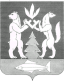 